  MADONAS NOVADA PAŠVALDĪBA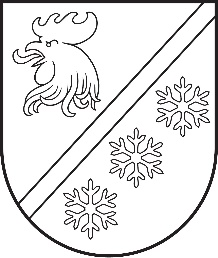 Reģ. Nr. 90000054572Saieta laukums 1, Madona, Madonas novads, LV-4801 t. 64860090, e-pasts: pasts@madona.lv ___________________________________________________________________________MADONAS NOVADA PAŠVALDĪBAS DOMESLĒMUMSMadonā2023. gada 13. septembrī							        	     Nr. 552									      (protokols Nr. 16, 4. p.)Par ERAF projekta Nr. 4.2.2.0/21/A/037 “Energoefektivitātes uzlabošanas pasākumi "Kastaņās", Sausnējas pagasts, Madonas novads" izmaksu apstiprināšanu un aizņēmuma ņemšanuPamatojoties uz 2022. gada 22. septembrī noslēgto Vienošanos Nr. 4.2.2.0/21/A/037 ar  Centrālo finanšu un līgumu aģentūru ir uzsākta projekta “Energoefektivitātes uzlabošanas pasākumi "Kastaņās", Sausnējas pagasts, Madonas novads” īstenošana. Projekta mērķis: Samazināt primārās enerģijas patēriņu sociālā aprūpes centrā Kastaņas, Sausnējas pagasts, Madonas novads, sekmējot energoefektivitātes paaugstināšanu un pašvaldību izdevumu samazināšanos siltumapgādei, veicot ieguldījumus pašvaldības ēkā, atbilstoši Madonas novada attīstības programmā noteiktajām prioritātēm.Īstenojot projektu tiks veikti būvdarbi - ārējo norobežojošo konstrukciju energoefektivitātes uzlabošanas pasākumi: ēkas ārsienu siltināšana, ēkas bēniņu grīdas siltināšana, cokola siltināšana, visu ēkas ārdurvju un jumta seguma nomaiņa. Projektā plānotie rādītāji pēc energoefektivitātes uzlabošanas pasākumu ieviešanas CO2 samazinājums 4,61 t/gadā, primārās enerģijas ietaupījums - 138327kWh/gadā.Īstenojot projektu Nr. 4.2.2.0/21/A/037 tiks veikti arī vides pieejamības pasākumi, lifta izbūve, kas projektā ir  kā neattiecināmās izmaksas 258380,92 EUR apmērā. Projekta ietvaros ir veikta iepirkuma procedūra Nr. MNP2023/18_ERAF “Energoefektivitātes uzlabošanas pasākumi un lifta izbūve Sociālās aprūpes centrā “Kastaņas”, Sausnējas pagastā, Madonas novadā”. Iepirkumu komisijā pretendentam Sabiedrībai ar ierobežotu atbildību "Erbauer group", reģistrācijas numurs 55403039511 piešķirtas iepirkuma līguma “Energoefektivitātes uzlabošanas pasākumi un lifta izbūve Sociālās aprūpes centrā “Kastaņas”, Sausnējas pagastā, Madonas novadā” slēgšanas tiesības par kopējo līgumcenu 544 581,93 EUR (pieci simti četrdesmit četri tūkstoši pieci simti astoņdesmit viens euro, 93 centi) bez pievienotās vērtības nodokļa. Līguma summa ar Pievienotās vērtības nodokli 658944,14 EUR (seši simti piecdesmit astoņi tūkstoši deviņi simti četrdesmit četri euro, 14 centi). Plānotās būvuzraudzības izmaksas 6081,46 EUR (seši tūkstoši astoņdesmit viens euro, 46 centi).	Pēc iepirkumu rezultātiem kopējās projekta izmaksas ir 665025,60 EUR (seši simti sešdesmit pieci tūkstoši divdesmit pieci euro, 60 centi). Projekta īstenošanai pieejami avansa līdzekļi 90% apmērā no ERAF atbalsta summas, tas ir 139500,00 EUR.Lai īstenotu projekta iesniegumā minētās atbalstāmās darbības un sasniegtu rezultatīvos rādītājus, to īstenošanai nepieciešams ņemt aizņēmumu 406644,68 EUR (četri simti seši tūkstoši seši simti četrdesmit četri euro, 68 centi) Valsts kasē uz 20 gadiem ar noteikto procentu likmi un atlikto maksājumu uz 3 gadiem.Noklausījusies sniegto informāciju, atklāti balsojot: PAR – 14 (Agris Lungevičs, Aigars Šķēls, Aivis Masaļskis, Andris Dombrovskis, Andris Sakne, Artūrs Čačka, Arvīds Greidiņš, Gunārs Ikaunieks, Guntis Klikučs, Kaspars Udrass, Māris Olte, Sandra Maksimova, Valda Kļaviņa, Zigfrīds Gora), PRET – NAV, ATTURAS – 1 (Vita Robalte), Madonas novada pašvaldības dome NOLEMJ: Apstiprināt projekta  Nr. 4.2.2.0/21/A/037 “Energoefektivitātes uzlabošanas pasākumi "Kastaņās", Sausnējas pagasts, Madonas novads” izmaksas 665025,60 EUR (seši simti sešdesmit pieci tūkstoši divdesmit pieci euro, 60 centi) apmērā.Lūgt Pašvaldību aizņēmumu un galvojumu kontroles un pārraudzības padomi atbalstīt aizņēmuma ņemšanu 406644,68 EUR (četri simti seši tūkstoši seši simti četrdesmit četri euro, 68 centi) apmērā Valsts kasē uz 20 gadiem ar noteikto procentu likmi un atlikto maksājumu uz 3 gadiem Eiropas Savienības fonda projekta Nr. 4.2.2.0/21/A/037 “Energoefektivitātes uzlabošanas pasākumi "Kastaņās", Sausnējas pagasts, Madonas novads”   īstenošanai.Aizņēmumu izņemt un apgūt 2023. gadā.Aizņēmuma atmaksu garantēt ar Madonas novada pašvaldības budžetu.Piešķirt projekta Nr. 4.2.2.0/21/A/037 “Energoefektivitātes uzlabošanas pasākumi "Kastaņās", Sausnējas pagasts, Madonas novads” īstenošanai    118882,04 EUR (viens simts astoņpadsmit tūkstoši astoņi simti astoņdesmit divi euro, 04 centi) apmērā no Madonas novada pašvaldības 2023. gada budžeta nesadalītajiem līdzekļiem, kas ņemti no Ērgļu apvienības pārvaldes 2022. gada atlikuma.Atcelt 2023. gada 31. augusta lēmumu Nr. 542 (protokols Nr.15, 67.p.) Par ERAF projekta Nr. 4.2.2.0/21/A/037 “Energoefektivitātes uzlabošanas pasākumi "Kastaņās", Sausnējas pagasts, Madonas novads" izmaksu apstiprināšanu un aizņēmuma ņemšanu”.              Domes priekšsēdētājs				             A. Lungevičs	Solozemniece 62302391ŠIS DOKUMENTS IR ELEKTRONISKI PARAKSTĪTS AR DROŠU ELEKTRONISKO PARAKSTU UN SATUR LAIKA ZĪMOGU